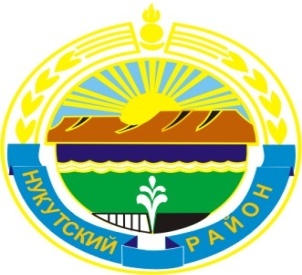 МУНИЦИПАЛЬНОЕ  ОБРАЗОВАНИЕ«НУКУТСКИЙ  РАЙОН»АДМИНИСТРАЦИЯМУНИЦИПАЛЬНОГО ОБРАЗОВАНИЯ«НУКУТСКИЙ РАЙОН»постановлениеот 07 декабря 2015 года                                   № 416                                      п. Новонукутский       В соответствии с Федеральным законом от 27.07.2010 года № 210-ФЗ «Об организации предоставления государственных и муниципальных услуг», руководствуясь ст.35 Устава муниципального образования «Нукутский район»,  АдминистрацияПОСТАНОВЛЯЕТ:Отменить постановления Администрации муниципального образования «Нукутский район»:- от 17.01.2014 года № 22 «Об утверждении Административного регламента по предоставлению муниципальной услуги «Предоставление информации об организации дополнительного образования» в новой редакции;- от 13.02.2014 года № 73 «Об утверждении Административного регламента по предоставлению муниципальной услуги «Предоставление информации о текущей успеваемости обучающегося, ведение электронного дневника и электронного журнала успеваемости» в новой редакции;- от 13.02.2014 года № 74 «Об утверждении Административного регламента по предоставлению муниципальной услуги «Предоставление информации об организации отдыха детей на базе Муниципального бюджетного учреждения Детский лагерь «Березка» в новой редакции;- от 13.02.2014 года № 76 «Об утверждении Административного регламента по предоставлению муниципальной услуги «Предоставление информации об образовательных программах и учебных планах, рабочих программах, учебных курсов, предметов, дисциплин (модулей), годовых календарных графиков» в новой редакции;- от 13.02.2014 года № 80 «Об утверждении Административного регламента по предоставлению муниципальной услуги «Предоставление информации об организации общедоступного и бесплатного дошкольного образования на территории муниципального образования «Нукутский район» в новой редакции;- от 13.02.2014 года № 82 «Об утверждении Административного регламента по предоставлению муниципальной услуги «Предоставление информации по программам дошкольного образования, реализуемым в дошкольных образовательных учреждениях муниципального образования «Нукутский район» в новой редакции.2.   Управлению экономического развития и труда Администрации муниципального образования «Нукутский район» исключить вышеперечисленные муниципальные услуги из реестра муниципальных услуг муниципального образования «Нукутский район».3.      Опубликовать настоящее постановление в печатном издании «Официальный курьер» и разместить на официальных сайтах муниципального образования «Нукутский район» и Управления образования администрации МО «Нукутский район».  Контроль за исполнением настоящего постановления возложить на начальника Управления образования администрации МО «Нукутский район» Е.С. Шаракшинову. Мэр                                                                                              С.Г. ГомбоевОб отмене постановлений Администрациимуниципального образования «Нукутский район»